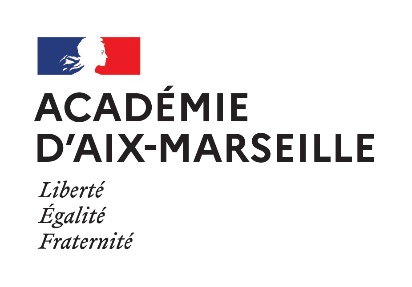 Division de l’encadrement et des personnels administratifs et techniquesAnnexe n°1Année scolaire 2024–2025TEMPS PARTIEL SUR AUTORISATIONI – RENSEIGNEMENTS D'ORDRE GÉNÉRAL :  M.	Mme	Nom d’usage : ...................................................................................Prénom : ...........................................................................................Corps	: ........................ Grade : ......................................................Établissement ou service d'exercice : ...............................................……………………………………………………………………………..Sollicitez-vous votre mutation pour la rentrée scolaire 2024 ?(les personnels affectés à titre provisoire doivent obligatoirement cocher OUI) □ OUI	□ NON	Si vous obtenez satisfaction au mouvement, maintenez-vous votre demande de temps partiel ?□ OUI	□ NON	II – SERVICE HEBDOMADAIRE Quotité de travail demandée (cochez la case souhaitée) :    50   %  /  60  %  /  70 %   /  80  %  /  90 %   /A compter du 1er septembre 2024 pour une durée de 1 an.(Les agents comptables des EPLE ne peuvent solliciter que les quotités de 80% et 90%).III – TEMPS PARTIEL ANNUALISÉ		 OUI        NON	Si OUI, quotité :        %      Période travaillée :		   du 01/09/2024 au 28/02/2025			OU	   du 01/03/2025 au 31/08/2025IV – SURCOTISATION Souhaitez-vous une surcotisation ?   OUI        NONSi la demande est présentée en cours d'année scolaire, précisez le motif.Fait à..................................................le........................................ signature de l’agent :les rubriques I, II, III et IV doivent être remplies par l'intéressé(e)toute fiche incomplète sera retournée à l'établissementV – AVIS DU CHEF D'ÉTABLISSEMENT OU DE SERVICEFAVORABLE      /      /    		 DÉFAVORABLE    /      /En cas d'avis défavorable, joindre obligatoirement un rapport circonstancié.Fait à..................................................le.........................................signature et cachet VI – AVIS DE L’AUTORITÉ ACADÉMIQUEFAVORABLE      /      /    		 DÉFAVORABLE    /      /Fait à Aix-en-Provence, le.........................................signature et cachet Fiche à renvoyer pour le 29 mars 2024 dernier délai (Rectorat – DIEPAT)ATTENTION : cette fiche concerne - les personnels qui exercent à temps complet en 2023–2024.- les personnels dont l'autorisation triennale arrive à échéance à la rentrée scolaire 2024.- cette fiche ne concerne pas les agents techniques (ATEE) exerçant en EPLE.Division de l’encadrement et des personnels administratifs et techniquesAnnexe 1aAnnée scolaire 2024–2025TEMPS PARTIEL – Personnels gérés par la DIEPATSURCOTISATION1 – Surcotisation temps partiel sur autorisationLe taux de surcotisation ainsi obtenu est appliqué au traitement indiciaire brut (y compris NBI) correspondant à celui d'un agent de même grade échelon et indice que l'intéressé(e) et exerçant ses fonctions à temps plein (c'est-à-dire que la surcotisation s'applique sur 100% de la rémunération brute perçue par un agent qui exercerait à 100%)2 – Surcotisation temps partiel de droit : il n'y a pas de surcotisation – La quotité non travaillée est prise en compte gratuitement au titre des annuités acquises, sans versement de cotisation supplémentaire dans le cas d’un temps partiel pour naissance ou adoption jusqu’aux 3 ans de l’enfant ou pour les 3 années suivant l’arrivée de l’enfant dans le foyer.Dans le cadre d’un temps partiel de droit pour donner des soins à son conjoint, à un enfant à charge ou à un ascendant atteint d’un handicap, la surcotisation est la même que pour le temps partiel de droit sur autorisationDivision de l’encadrement et des personnels administratifs et techniquesAnnexe n°2Année scolaire 2024–2025TEMPS PARTIEL DE DROITI – RENSEIGNEMENTS D'ORDRE GÉNÉRAL :  M.	Mmenom d’usage :……………………………………………………………….prénom : ...............................................................................................corps	: ...............................................................................................grade : .................................................................................................établissement ou service d'exercice  :...........................................................................................................................................................................................................................................Sollicitez-vous votre mutation pour la rentrée scolaire 2024 ? (les personnels affectés à titre provisoire doivent obligatoirement cocher OUI) 	□ OUI	□ NONSi vous obtenez satisfaction au mouvement, maintenez-vous votre demande ?	□ OUI	□ NONII – SERVICE HEBDOMADAIRE  80 %  /  70 %   /  60  %  /  50   %  /quotité de travail demandée : A compter du 1er septembre 2024 pour une durée de 1 anJoindre obligatoirement les pièces justificatives.III – TEMPS PARTIEL ANNUALISÉ		 OUI        NON	Si OUI, quotité :        %      Période travaillée : 	 du 01/09/2024 au 29/02/2025		OU	 du 01/03/2025 au 31/08/2026IV – SURCOTISATION (gratuite uniquement dans le cas d’un temps partiel pour naissance ou adoption)Souhaitez-vous une surcotisation ?    OUI       NONSi la demande est présentée en cours d'année scolaire, précisez le motif.Fait à.............................................le...........................................signature de l’agentles rubriques I, II, III et IV doivent être remplies par l'intéressé(e)toute fiche incomplète sera retournée à l'établissement.V - VISA DU CHEF D'ÉTABLISSEMENT OU DE SERVICE Fait à............................................le...........................................signature et cachet Fiche à renvoyer pour le 29 mars 2024 dernier délai (rectorat - DIEPAT)ATTENTION : - cette fiche ne concerne que les personnels qui travaillent à temps complet en 2023–2024.- cette fiche ne concerne pas les adjoints techniques (ATEE) exerçant en EPLE.Division de l’encadrement et des personnels administratifs et techniquesAnnexe n° 3			Année scolaire 2024–2025TEMPS PARTIEL – MODIFICATION POUR 2024-2025I – RENSEIGNEMENTS D'ORDRE GÉNÉRAL :   M.	Mme Nom d’usage : ………………………………………. Prénom : .................................................................Corps	: ................................................................ Grade : ...................................................................Établissement ou service d’exercice : ....................................................................................................................................................................................................................................................................II – Sollicitez-vous votre mutation pour la rentrée scolaire 2024 ?         OUI	 NON III – Je bénéficie pendant l'année scolaire 2023-2024 d'une autorisation d'exercice à temps partiel (quotité………%) accordée par tacite reconduction dans la limite de trois ans, conformément au décret n° 2003-1307 du 26 décembre 2003.IV 	 Je souhaite reprendre mes fonctions à temps complet à la rentrée scolaire 2024. Je souhaite modifier ma quotité de travail, et je souhaite la quotité suivante à compter de la rentrée scolaire 2024 :  80  %  /  70 %   /  60  %  /  50   %  /  90 %   /et :	 je souhaite une surcotisation	         je ne souhaite pas une surcotisationV – AVIS DU CHEF D'ÉTABLISSEMENT OU DE SERVICE FAVORABLE      /      /    		 DÉFAVORABLE    /      /Fait à................................................le...........................................signature et cachet VI – AVIS DE L’AUTORITÉ ACADÉMIQUEFAVORABLE      /      /    		 DÉFAVORABLE    /      /Fait à Aix-en-Provence, le...........................................signature et cachet Fiche à renvoyer pour le 29 mars 2024 dernier délai (rectorat – DIEPAT)ATTENTION : - cette fiche ne concerne que les personnels qui exercent à temps partiel en 2023-2024.- cette fiche ne concerne pas les agents techniques (ATEE) exerçant en EPLEDivision de l’encadrement et des personnels administratifs et techniquesAnnexe 4	 Année scolaire 2024–2025DISPONIBILITÉ - CONGÉ SANS TRAITEMENTI – RENSEIGNEMENTS D'ORDRE GÉNÉRAL	□ Monsieur	□ Madame	Nom d’usage :	……Prénom : 	Corps : 	….   Grade : 	Affectation : 	Adresse personnelle : 	II – PERSONNEL TITULAIRE	nature de la demande :	 mise en disponibilité	 prolongation de disponibilité	 réintégration après disponibilité	motif de la demande :  Études ou recherches présentant un intérêt général Convenances personnelles Créer ou reprendre une entreprise Élever un enfant âgé de moins de 12 ans Donner des soins à un enfant à charge, au conjoint, au partenaire de PACS, à un ascendant à la suite d’un accident ou d’une maladie grave ou d’un handicap nécessitant une tierce personne Suivre son conjoint, ou son partenaire de PACS, lorsque celui-ci est astreinte à établir sa résidence principale, à raison de sa profession, en un lieu éloigné du lieu d’exercice des fonctions du fonctionnaireIII – PERSONNEL STAGIAIREnature de la demande :	 congé sans traitement 		 prolongation de congé sans traitement	 réintégration après congé sans traitementmotif de la demande :  Élever un enfant âgé de moins de 12 ans Donner des soins à un enfant à charge, au conjoint, au partenaire de PACS, à un ascendant à la suite d’un accident ou d’une maladie grave ou d’un handicap nécessitant une tierce personne Suivre son conjoint, ou son partenaire de PACS, lorsque celui-ci est astreinte à établir sa résidence principale, à raison de sa profession, en un lieu éloigné du lieu d’exercice des fonctions du fonctionnaireIV – 	PÉRIODE SOLLICITÉE :      du	 au 				inclusV – PIÈCES JUSTIFICATIVES JOINTES (voir tableau annexes I ou II)	 copie du livret de famille   copie du PACS	 certificat médical               attestation d'emploi du conjoint         autres (préciser)Fait à …………………………………………. le …………………………… signature de l’agentVI – VISA et éventuellement AVIS du chef d'établissement ou de serviceFait à................................................le...........................................signature et cachet Fiche à renvoyer pour le 29 mars 2024 dernier délai (rectorat – DIEPAT)Division de l’encadrement et des personnels administratifs et techniquesAnnexe 5Année scolaire 2024–2025DEMANDE DE CONGÉ PARENTALI – RENSEIGNEMENTS D'ORDRE GÉNÉRAL :	□ Madame		□ Monsieur	Nom d’usage :		Prénom : 	        Corps : 	….   Grade : 	Affectation : 	Adresse personnelle : …………………………………………………………………………………………………………………………………………………………………………………………………………………………………………………………………………………………………………………………………………………………………………………………………………………………………………………………………………II – PÉRIODE SOLLICITÉE :Du …………………………au………………………………inclusFait à …………………………………………. le …………………………… signature de l’agentIII – VISA DU SUPÉRIEUR HIÉRARCHIQUE :        Fait à................................................le...........................................signature et cachet IV – PIÈCE JUSTIFICATIVE :	 Copie du livret de famille ou acte de naissance.quotité temps travaillétaux de surcotisation pension civile (en vigueur au 01/01/24)nombre d'années de surcotisation permettant d'obtenir 4 trimestres supplémentaires50%22.25%2 ans60%20.02%2 ans 6 mois70%17.79%3 ans 4 mois80%15.56%5 ans90%13.33%10 ans